муниципальное казенное образовательное учреждениеКолосовского муниципального района Омской области«Таскатлинская средняя общеобразовательная школа»Урок  в 6 классе по теме«Знаки препинания при причастном обороте» Учитель русского языка и литературыГрузденко Ирина ВладимировнаТаскатлы 2013 Цели:образовательная:   повторить учебный материал о причастном обороте и условии постановки знаков препинания на письме;учиться находить причастный оборот в тексте;обособлять его на письме;конструировать предложения с причастными оборотами; развивающая:       развивать  внимание,  сообразительность, мышление , самостоятельность, память, воображение; работа по развитию речи:  расширение словарного запаса за счет  причастий ;воспитательная: осознавать  необходимость полученных знаний и использования их в устной и письменной речи; создавать у учащихся положительную мотивацию к уроку русского языка путём вовлечения каждого в активную деятельность;воспитывать потребность оценивать свою деятельность.Организационный момент. Мотивация-Здравствуйте, ребята. Пожалуйста, садитесь! За окном мороз и солнце, день чудесный! А какое у вас настроение?   (Хорошее). Замечательно, настроимся на хорошую работу, и все у нас с вами получится.Ответьте мне, пожалуйста, на два вопроса. Первый ряд – на 1 вопрос,  второй ряд – на 2 вопрос.- Чего не случится, если я буду писать грамотно?- Что случится, если я не буду писать грамотно? Да, ребята, мы убедились, что нужно  писать грамотно, а вот, как об этом высказывались знаменитые люди: Ошибки в письме – как клоп на белой блузке. Фаина РаневскаяГрамматика повелевает даже царями. Ж. Мольер(2 слайд)Ну а теперь давайте настроимся на рабочий лад:- Поднимите правую руку те, кто хочет сегодня писать без ошибок.- Поднимите левую руку те, кто хочет сегодня отвечать у доски.2.      Постановка цели урока:На доске записана тема «Знаки препинания при причастном обороте»(3 слайд)- Ребята, обратите внимание на тему сегодняшнего урока. Давайте подумаем, чем мы будем сегодня заниматься, каких результатов вы ждете от урока.	С помощью  слов-помощников сформулируйте цель урока:(4 слайд)	Я повторю… ( что такое причастие, причастный оборот, когда он выделяется запятыми)  	Я узнаю…( как правильно обособлять  причастный оборот, алгоритм работы с причастным оборотом)         Я научусь…(пользоваться правилом, расставлять знаки препинания при причастном обороте)	Мне пригодится… (я буду писать грамотно, смогу составлять предложения с причастным оборотом)(5 слайд)3.   Актуализация прежних знаний.Прием    «Мозговой атаки»Игра  «Веришь ли ты?» - Верите ли вы, что причастия  своим «внешним видом» похожи на прилагательные? (Да, потому что они совмещают признаки глагола и  прилагательного.) - Верите ли вы, что причастия   не связаны с глаголом? (Нет, они образованы от глагола и обозначают признак предмета по действию.) 
          - Верите ли вы, что причастия  не могут быть настоящего и прошедшего времени?  (Нет, у причастий  есть  время.)  - Верите ли вы, что причастие  имеет признаки глагола? (Да, вид, возвратность, время.)  - Верите ли вы, что причастия  изменяются по родам, числам и падежам? (Да, так как они имеют признаки прилагательного.)-Верите ли вы, что определяемое слово выражено именем существительным? (Да)- Верите ли вы, что от зависимого слова мы задаем вопрос к причастию? (Нет, мы от причастия задаем вопрос к зависимым словам)  - Верите ли вы, что причастный  оборот на письме  всегда не выделяется запятыми? (Нет, причастный  оборот на письме   в определенном положении выделяется запятыми.)- Вспомнить  что такое причастный оборот (работа в парах). Результаты своих ответов занести в лист самооценки.-  Один ученик  проговаривает правило вслух.        - Вспомним схемы предложений с причастными оборотами. Работа у доски. (6 слайд)-Заполните листы самооценки.-На какую ступеньку лесенки мы можем подняться?4. Игра «Редактор»- Исправить орфографические и пунктуационные   ошибки в предложенном тексте (текс написан на доске). Кто нашел ошибку выходит и исправляет.В серебрянных подсвечниках стоящих перед ним догарали свечи,  рядом находился незакрытый ящичек причудливо,разписанный. Собака ворочалась на только что пренесенном сене. В дверях стоял мужик, подпоясанный пунцовым,кушаком.В серебряных подсвечниках, стоящих перед ним, догорали свечи,  рядом находился незакрытый ящичек , причудливо расписанный. Собака ворочалась на только что принесенном сене. В дверях стоял мужик, подпоясанный пунцовым кушаком. - Где  во время работы у вас были  затруднения?- Действительно, обособлять причастный оборот непросто. Одно дело – знать правило, а другое – пользоваться им. Поэтому мы с вами составим алгоритм обособления причастного оборота.        5. Составление алгоритма .(7 слайд)Вместе с детьми составляется алгоритм.                                            АЛГОРИТМЧтобы правильно выделить причастный оборот, надо:        1.   Найти в предложении причастие и написать над ним :прич.    2. Найти все слова, которые зависят от причастия (если они есть),задавая к ним вопрос от причастия.       3. Подчеркнуть их вместе с причастием волнистой линией и   отгородить от остальных слов палочками с двух сторон.           4. Найти главное (определяемое) слово, от которого к причастию задается вопрос КАКОЙ? (и поставить над ним крестик).          5.   Если причастный оборот стоит после определяемого слова, выделить его запятыми.- Ребята, я даю вам распечатанный  текст алгоритма, который мы вместе с вами составили, положите его в ваши «Помогай-ки» и в случае затруднения, используйте его.       6.  Закрепление  материала. А сейчас закрепим данный алгоритм. На доске записан текст, найдите причастные обороты и расставьте, где надо, знаки препинания.              Этой минуты каждый раз ждут на всей земле 4 года. И вот наступает …Затихли зрители, заполнившие огромный стадион. В тишине раздается голос, возвещающий об открытии Олимпийских игр. Зазвучали фанфары. И через минуту вспыхнувший в огромной чаше факел озарил весь стадион.   - Ребята,  вам понятно лексическое значение всех слов?     Работа со словарем      Толковый словарь под ред. C. И. Ожегова и Н.Ю.ШведовойФАНФАРА, -ы,   1. Медный духовой музыкальный инструмент в виде удлиненной трубы. Под звуки фанфар . 2. Музыкальная фраза, короткий сигнал торжественного характера, исполняемые на таком инструменте. Звучат фанфары  ( прил.фанфарный, -ая, -ое)Это слово  иностранного происхождения, т.к. в нем присутствует буква «Ф» (Слайд 8) - Сообщение учителя. –  Ребята, какое событие всемирного значения произойдет в России в 2014 году?-  (Зимняя олимпиада в городе Сочи). Официальное название: XXII зимние Олимпийские игры в г. Сочи 2014) — это международное спортивное мероприятие, которое пройдёт в Сочи (Россия) с 7 по 23 февраля 2014 года. В России Олимпийские игры пройдут во второй раз (до этого в Москве в 1980 году прошли XXII летние Олимпийские игры), и впервые — зимние Игры.-  Действительно, сейчас вся страна готовится к этим играм. Ребята, а к какому событию готовится наш район? А мы, чтобы быть здоровыми проведем физкультминутку.Физкультминутка (Презентация №2)- Ребята, вспомним наши цели. Что мы должны были узнать? Можем ли мы встать на вторую ступеньку лесенки?       7. Работа с учебником.Используя данный алгоритм, выполните задания упражнения 410.- (слайд 9)-Проверка выполнения заданий-Можем ли мы подняться на следующую ступень? - А сейчас, ребята, мы с вами будем составлять предложения с причастными оборотами. Я раздам вам задания, а выЗадание №1: выберите из слов для справок подходящие по смыслу причастные обороты, вставьте их в предложения, полученные предложения запишите, расставьте знаки препинания.1. Олимпийские состязания...                  продолжают жить в памяти человечества ...  ._____________________________________________________________________________________________________________2. Всех больше занимала обрядовая сторона праздника …    .                        ____________________________________________________________________________________________________________________________3. На этой примитивной арене далеко не регулярно проходили игры…   ______________________________________________________________                                              ____________________________________________________________________________________________________________________________4. Постепенно Олимпиады завоевали признание всех государств… ____________________________________________________________________________________________________________________________5. Пять дней официально длился Греческий фестиваль... ___________________________________________________________________________________________________________________________Слова для справок:  проводившиеся на заре цивилизации,  расположенных на Пелопоннесском полуострове, названные позднее Олимпийскими , посвященного Зевсу, посвященный прославлению физической силы и единства нации    Ключи.1.Олимпийские состязания, проводившиеся на заре цивилизации, продолжают жить в памяти человечества. 2.Всех больше занимала обрядовая сторона праздника, посвященного Зевсу.
3.На этой примитивной арене далеко не регулярно проходили игры, названные позднее Олимпийскими. 4.Постепенно Олимпиады завоевали признание всех государств, расположенных на Пелопоннесском полуострове. 5.Пять дней официально длился Греческий фестиваль, посвященный прославлению физической силы и единства нации.   8.  Рефлексия– Как вы считаете,  достигли ли мы с вами целей  урока?– Оцените результаты своей работы на уроке по критериям.(Критерии оценки.)“А” – Задания были мне   понятны, я легко справился.“Б” – Некоторая помощь товарищей мне бы  не повредила.“В” – Я старался, но большинство заданий были для меня сложны.(Запишите на полях букву.)9.  Чтобы упрочить ваши знания, даю домашнее задание– Тот, кто записал букву А,  составить небольшой текст на тему «Здоровый образ жизни», употребляя в нем причастные обороты– Тот,  кто записал букву Б, читает п. 35 и выполняет упражнение № 407 (1,2,3)– Тот кто записал букву В, читает п. 35 и выполняет упражнение № 403 .Понравился  ли вам урок? Что понравилось? Выставление отметок за урок.   Оцените себя, как вы сегодня поработали на уроке.  На прощание хочу подарить вам вот такой смайлик, который будет напоминать вам о том, что мы достигли целей ( дошли до вершины)   и у нас с вами все получилось!Лист самооценки1. Тестирование (по вариантам)– Вам предлагаются схемы постановки знаков препинания при причастном обороте.– Данное задание выполняется по вариантам.– Первому варианту необходимо найти и указать номера предложений, которые соответствуют схеме № 1, второму варианту – № 2. Предложения проектируются на экран с помощью компьютера.Схема № 1: определяемое слово,  причастный оборот  ,…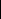 Схема № 2:  причастный оборот  определяемое слово…Предложения, в которых не указаны знаки препинания:Калиныч отворил нам избушку, увешанную пучками сухих душистых трав.Мы сели отдохнуть на поваленную ветром иву.Показавшееся из- за гор солнце ослепило  нас.Дорожка, выбегающая к пруду из густой зелени парка, кончается мостиком.Растущий в палисаднике куст сирени зацвел.Ливень размыл круто поднимающуюся в гору тропинку.Волшебным цветком, выросшим на русской почве , называли современниками оперу М.И. Глинки “Руслан и Людмила” .Свисавшие с крыши толстые сосульки оттаивали на солнце.Чьи – то голоса, слышимые в тишине утра, привлекли внимание девушки.Верхушки березок, колеблемые утренним ветерком, приветствовали нарождавшийся день.2. Проверка тестирования.Ключ: 
I вариант – 1, 4, 7, 9, 10.
II вариант – 2, 3, 5, 6, 8.– Поднимите руку, кто справился с заданием без ошибок, с одной ошибкой..  1.Цветок – удивительное творение природы._____________________________________________________________________________________2.Белоснежная черемуха похожа на облако._______________________________________________________________________________________3.Лепестки астры напоминают лучики звезды._____________________________________________________________________________________4.Цветы согревают сердца и лечат души._________________________________________________________________________________________5.Человек не может быть жестоким.____________________________________________________________________________________________Слова для справок: опустившееся на землю, украшающие нашу жизнь, радующий красотой и изяществом, выросшей из пылинки, имеющий в руках цветы.Контрольное задание №6Диктант-схема. Самопроверка.Разрисованный яркими розами сундук привлек мое внимание.Слетевшиеся синицы стали быстро склевывать крошки.За домом послышался смех женщин возвращавшихся после работы.В зарослях камыша началась какая-то приглушенная возня.И вдруг я увидел звезды скрытые до этого густыми ветвями деревьев.Самая короткая дорога ведущая к мосту шла вдоль старого пастбища.На засеянном по весне поле появились первые всходы.Набежавшие тучи заставили нас ускорить шаг.На окне все еще лежала забытая утром книга. Из-за ворот визгливо залаяла проснувшаяся от шума соседская собачонка. От травы скошенной утром шел пряный запах. И лишь увядшие цветы напоминали о  лете.ЭтапыМоя оценкаМоя оценкаМоя оценкаИгра «Веришь ли ты?»Ответил(а) на все вопросы правильноДопустил(а) несколько ошибокБолее половины ответил(а) неправильноСоставление схемСоставил(а) все схемы правильноДопустил(а) несколько ошибокБолее половины составил(а) неправильноИгра «Редактор»Нашел(а) все орфографические и пунктуационные  ошибкиНашел(а) несколько ошибокБолее половины ошибок не нашел(а)Работа с текстомНашел(а) все причастные обороты и расставил(а) все знаки препинанияНашел(а) не  все причастные обороты и расставил(а) не все знаки препинанияБолее половины не расставил(а) знаки препинания  и не нашел(а) прич. оборотовУпр.410Выполнил(а) без ошибокДопустил(а) несколько ошибокБолее половины выполнил(а) неправильноСоставление предложений с прич. Зад.№1Составил(а) все предложения правильноДопустил(а) несколько ошибокБолее половины выполнил(а) неправильноНомер предложения123456789101112Причастный оборот стоит перед определяемым словомПричастный оборот стоит после определяемого словаВ предложении нет причастного оборота